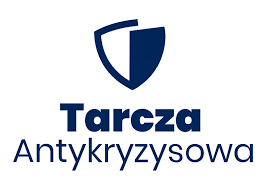 Jeśli zamierzasz złożyć Wniosek o udzielenie pomocy w ramach Tarczy Antykryzysowej lub realizujesz już umowę w powyższym zakresie uważnie przeczytaj poniższe informacje dotyczące wprowadzonych w dniu 19 czerwca 2020r. przez Sejm RP zmian do ustawy z dnia 2 marca 2020r. o szczególnych rozwiązaniach związanych z zapobieganiem, przeciwdziałaniem i zwalczaniem COVID-19, innych chorób zakaźnych oraz wywołanych nimi sytuacji kryzysowych (Dz. U. poz. 374, 567 i 568 z pozn.zm.): ✓ pożyczkobiorca nie musi składać wniosków o umorzenie pożyczki. Umorzenie będzie następowało z urzędu na podstawie informacji w CEIDG/KRS, jeśli przedsiębiorca spełni warunek umorzenia tzn. będzie prowadził działalność gospodarczą przez 3 miesiące od dnia udzielenia pożyczki. Rozwiązanie dotyczy wszystkich pożyczek, także tych już udzielonych✓ środki pochodzące z pożyczki nie będą podlegać egzekucji sądowej ani administracyjnej – są wolne od zajęcia na podstawie sądowego lub administracyjnego tytułu wykonawczego✓ wnioski o pożyczkę należy składać do urzędu pracy właściwego ze względu na siedzibę mikroprzedsiębiorcy, a nie jak dotychczas – miejsce prowadzenia działalności gospodarczej✓ nie ma konieczności składania ponownie wniosków o pożyczkę, jeśli wpłynęły one do urzędów przed wejściem w życie ustawy o dopłatach (…)nie są też potrzebne żadne aneksy do zawartych już umów o pożyczkę, konieczne jest natomiast poinformowanie przez urząd pracy mikroprzedsiębiorców o zmianach prawnych poprzez ogłoszenie na tablicy informacyjnej oraz na stronie internetowej urzędu.pożyczka ta ma umożliwić organizacjom pozarządowym i podmiotom, o których mowa w art. 3 ust. 3 ustawy z dnia 24 kwietnia 2003 r. o działalności pożytku publicznego i o wolontariacie, którzy prowadzili działalność gospodarczą lub statutową przed dniem 1 kwietnia 2020r., pokrycie bieżących kosztów prowadzenia tej działalności. pożyczka będzie udzielana ze środków Funduszu Pracy do wysokości do 5 tys. zł, ale nie więcej niż 10% przychodów za ubiegły rok, zaś jej oprocentowanie będzie stałe 5 i będzie wynosiło w skali roku 0,05 stopy redyskonta weksli, przyjmowanych przez Narodowy Bank Polski. rozpoczęcie spłaty pożyczki będzie następowało po trzymiesięcznym okresie karencji, okres spłaty pożyczki nie może być dłuższy niż 12 miesięcy. pożyczka wraz z odsetkami będzie podlegała umorzeniu pod warunkiem, że organizacja pozarządowa i podmiot, o którym mowa w art. 3 ust. 3 ustawy z dnia 24 kwietnia 2003 r. o działalności pożytku publicznego i o wolontariacie, przez okres 3 miesięcy od dnia jej udzielenia będą prowadził działalność gospodarczą lub statutową. Środki z pożyczki nie podlegają egzekucji✓ okres brany pod uwagę do obliczenia spadku obrotów może zaczynać się po dniu 31 grudnia 2019r., zamiast po 1 stycznia 2020 r. Zmiana umożliwia przedsiębiorcom wybranie całego stycznia do uwzględniania spadku obrotów. ✓ nabory wniosków nie ulegają zakończeniu z upływem 14-dniowego terminu, lecz przekształcają się w nabory ciągłe i będą trwały do czasu ogłoszenia ich zakończenia przez dyrektora urzędu pracy. ✓ wnioski o dofinansowanie należy składać do powiatowego urzędu pracy właściwego ze względu na siedzibę przedsiębiorcy, a nie jak dotychczas – miejsca prowadzenia działalności gospodarczej ✓ środki pochodzące z tej formy pomocy nie będą podlegać egzekucji sądowej ani administracyjnej – będą wolne od zajęcia na podstawie sądowego lub administracyjnego tytułu wykonawczego. ✓ w ramach tej formy pomocy, nie ma konieczności składania ponownie wniosków, jeśli wpłynęły one do urzędów przed wejściem w życie ustawy o dopłatach (…); nie są  potrzebne żadne aneksy do zawartych już umów, konieczne jest natomiast poinformowanie przez urząd pracy o zmianach prawnych poprzez ogłoszenie na tablicy informacyjnej oraz na stronie internetowej urzędu.✓ okres brany pod uwagę do obliczenia spadku obrotów może zaczynać się po dniu 31 grudnia 2019r., zamiast po 1 stycznia 2020 r. Zmiana umożliwia przedsiębiorcom wybranie całego stycznia do uwzględniania spadku obrotów✓ nabory wniosków nie ulegają zakończeniu z upływem 14-dniowego terminu, lecz przekształcają się w nabory ciągłe i trwają do czasu ogłoszenia ich zakończenia przez dyrektora urzędu pracy ✓ aby umożliwić spełnienie warunku utrzymania zatrudnienia w przypadku rozwiązania umowy o pracę przez pracownika lub rozwiązanie z nim umowy na podstawie art. 52 Kodeksu Pracy, wprowadzono możliwość zastąpienia tego pracownika innym pracownikiem. Nowy pracownik zostanie objęty umową o dofinansowanie w miejsce dotychczasowego pracownika. O zmianie pracownika objętego dofinansowaniem przedsiębiorca jest zobowiązany powiadomić urząd pracy✓ przedsiębiorca nie jest zobowiązany do  składania comiesięcznych oświadczeń; przedsiębiorca jest  zobowiązany do poinformowania urzędu pracy w formie oświadczenia o każdej zamianie danych dotyczących zatrudnionych pracowników objętych dofinansowaniem oraz w zakresie ich wynagrodzenia w terminie 7 dni roboczych✓ wnioski o dofinansowanie należy składać do powiatowego urzędu pracy właściwego ze względu na siedzibę przedsiębiorcy, a nie jak dotychczas – siedzibę lub miejsca wykonywania pracy przez pracownika. ✓ środki pochodzące z tej formy pomocy nie będą podlegać egzekucji sądowej ani administracyjnej, z wyjątkiem egzekucji prowadzonej na rzecz osób, na których wynagrodzenia i należne od tych wynagrodzeń składki na ubezpieczenia społeczne to dofinansowanie zostało przekazane – będą wolne od zajęcia na podstawie sądowego lub administracyjnego tytułu wykonawczego. ✓ w ramach tej formy pomocy, nie ma konieczności składania ponownie wniosków, jeśli wpłynęły one do urzędów przed wejściem w życie ustawy o dopłatach (…); nie są potrzebne żadne aneksy do zawartych już umów, konieczne jest natomiast poinformowanie przez urząd pracy o zmianach prawnych poprzez ogłoszenie na tablicy informacyjnej oraz na stronie internetowej urzędu.✓ zmiana sposobu wyliczania spadku przychodów z działalności statutowej. Do kwoty przychodów nie wlicza się darowizn (zarówno rzeczowych jak i finansowych) otrzymanych w związku z realizacją działań w zakresie przeciwdziałania COVID-19✓ nabory wniosków nie ulegają zakończeniu z upływem 14-dniowego terminu, lecz przekształcają się w nabory ciągłe i będą trwały do czasu ogłoszenia ich zakończenia przez dyrektora urzędu pracyrezygnacja z konieczności co miesięcznego składania oświadczeń o zatrudnianiu w danym miesiącu pracowników objętych umową oraz kosztach ich wynagrodzeń i należnych od tych wynagrodzeń składek. W zamian zobowiązuje się Wnioskodawcę do poinformowania PUP o każdej zmianie danych wpływających na wysokość wypłacanego dofinansowaniaaby umożliwić spełnienie warunku utrzymania zatrudnienia w przypadku rozwiązania umowy o pracę przez pracownika lub rozwiązanie z nim umowy na podstawie art. 52 Kodeksu Pracy, wprowadzono możliwość zastąpienia tego pracownika innym pracownikiem. Nowy pracownik zostanie objęty umową o dofinansowanie w miejsce dotychczasowego pracownika. O zmianie pracownika objętego dofinansowaniem przedsiębiorca jest zobowiązany powiadomić urząd pracyśrodki pochodzące z tej formy pomocy nie będą podlegać egzekucji sądowej ani administracyjnej – są wolne od zajęcia na podstawie sądowego lub administracyjnego tytułu wykonawczego.przewidziano analogiczne, jak przy art. 15zze, wsparcie polegające na dofinansowaniu części kosztów wynagrodzeń pracowników oraz należnych od tych wynagrodzeń składek instrument przysługuje kościelnej osobie prawnej i jej jednostce organizacyjnej działającej na podstawie przepisów o stosunku Państwa do Kościoła Katolickiego w Rzeczypospolitej Polskiej, o stosunku Państwa do innych kościołów i związków wyznaniowych oraz o gwarancjach wolności sumienia i wyznaniadofinansowanie przysługuje na okres 3 miesięcy w wysokości nieprzekraczającej kwoty stanowiącej sumę 70% wynagrodzeń poszczególnych pracowników objętych wnioskiem o dofinansowanie wraz ze składkami na ubezpieczenia społeczne należnymi od tych wynagrodzeń, jednak nie więcej niż 70% kwoty minimalnego wynagrodzenia, powiększonego o składki na ubezpieczenia społeczne od pracodawcy.